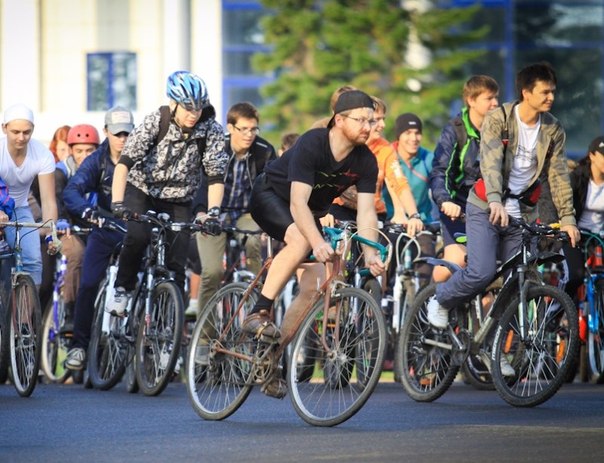 Уважаемые жители и гости города!  Приглашаем  всех желающих принять  участие в городском  велопробеге «Душею  з Україною», посвященного открытию  спортивного                      зала ПГСУ «Возрождение»      после  ремонтных работ, который состоится                                 3 октября  2015 года  в 9.00 часов    Старт  велопробега  от Районного дома  культуры (ул.  Ленина,136).                 Велопробег не является  спортивным  соревнованием.                              Регистрация участников  до 8.40 часов.                                После окончания  велопробега  состоятся            торжественное  награждение  победителей в номинациях:                                                  1. «Самый спортивный коллектив»                                       2. «Самая спортивная  семья»                                       3. «Самый  маленький участник»                                       4. «Ветеран велоспорта»                                       5. «Самый яркий участник»                                       6. «Самый  лучший  болельщик» и  мини – турнир по футболу,                                             который  пройдет  в  спортивном  зале    ПГСУ «Возрождение»  (ул. Первомайская,60).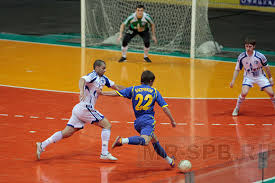  ВАШЕ УЧАСТИЕ ВАЖНО!Исполком Попаснянского городского совета